                                                                            УТВЕРЖДАЮ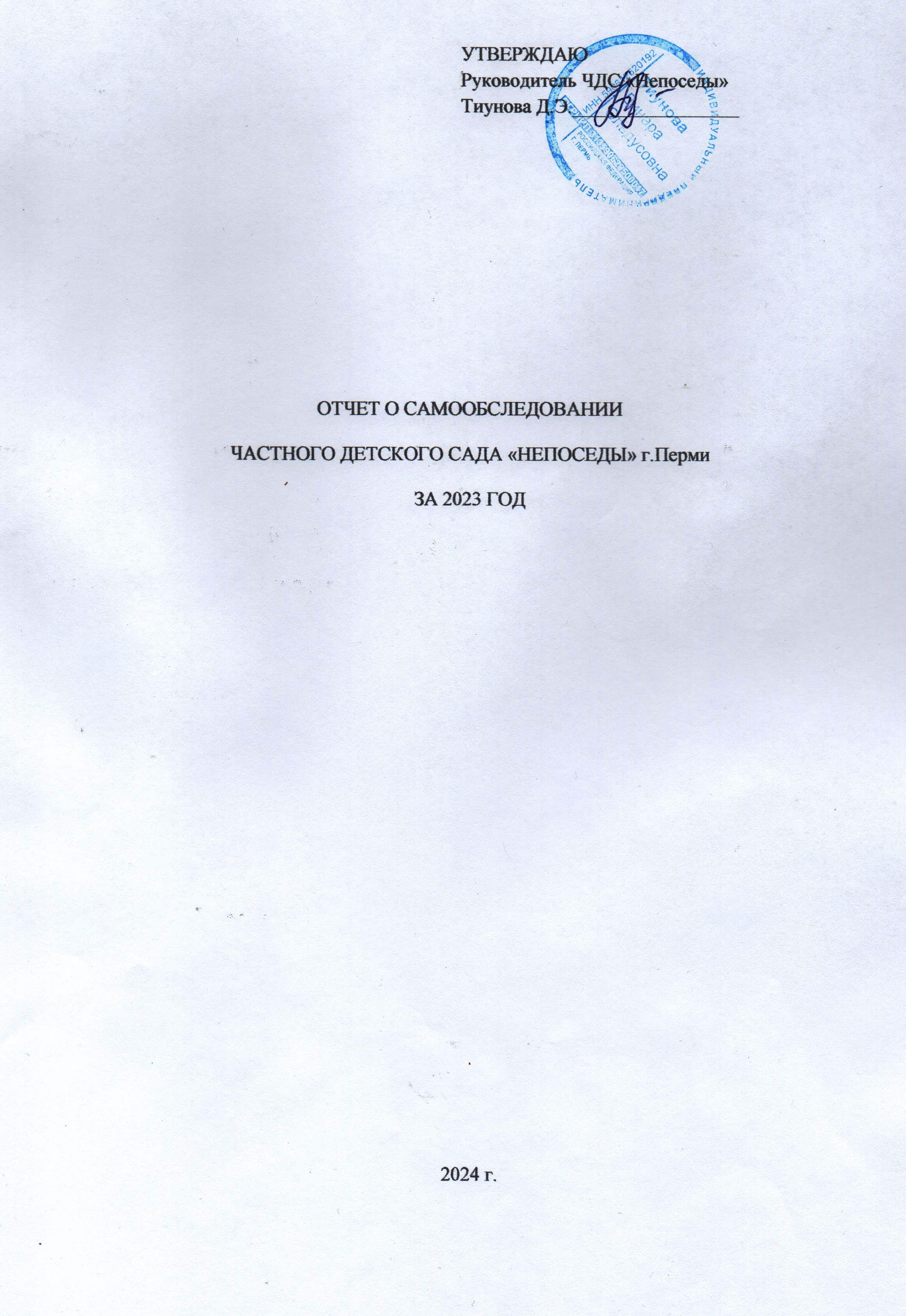                                                                             Руководитель ЧДС «Непоседы»                                                                            Тиунова Д.Э._________________ОТЧЕТ О САМООБСЛЕДОВАНИИЧАСТНОГО ДЕТСКОГО САДА «НЕПОСЕДЫ» г.ПермиЗА 2023 ГОД2024 г.ОТЧЕТ О САМООБСЛЕДОВАНИЯ  ЧАСТНОГО ДЕТСКОГО САДА «НЕПОСЕДЫ»                                                           ЗА 2023 ГОДВВЕДЕНИЕ      Систематическое  изучение,  оценка  и  анализ  состояния  образовательного учреждения с целью повышения эффективности функционирования, самоорганизации и развития - самообследование в ЧДС «Непоседы» проводится ежегодно.        Процедуру  самообследования  ЧДС  «Непоседы»  регулируют  следующие нормативные документы и локальные акты:       - Федеральный закон «Об образовании в Российской Федерации» №273 ФЗ от 29.12.2012г. (ст.28 п. 3, 13, ст.29 п.3);       -  Приказ  Министерства  образования  и  науки  Российской  Федерации  №  462от14.06.2013г.    «Об     утверждении      Порядка     проведения      самообследованияобразовательных организаций»;      -  Приказ  Министерства  образования  и  науки  Российской  Федерации  №  1324 от 10.12.2013г.  «Об  утверждении  показателей  деятельности  образовательной организации, подлежащей самообследованию»;      В процессе самообследования проводится оценка образовательной деятельности, системы  управления  образовательным  учреждением,  содержания  и  качестваподготовки  обучающихся,  организации  образовательного  процесса,  качествакадрового,  учебно-методического,  библиотечно-информационного  обеспечения,материально-технической  базы.      Цель самообследования - обеспечение доступности и открытости информации осостоянии  развития  организации  на  основе  анализа  показателей,  установленных федеральным  органом  исполнительной  власти,  а  также  подготовка  отчета  о результатах самообследования.     Задачи самообследования: -  получение  объективной  информации  о  состоянии  образовательного  процесса  в  образовательной организации -  выявление  положительных  и  отрицательных  тенденций  в  образовательной деятельности; - выявление проблем и поиск путей их решения.                                                  I. АНАЛИТИЧЕСКАЯ ЧАСТЬОбщая характеристика учрежденияФорма обучения              Очная Срок обучения               С 1г 6 мес до прекращения образовательных отношений Язык обучения               Русский Режим работы                Рабочие  дни: понедельник - пятница с 07.00 до 19.00;                                          выходные дни: суббота, воскресенье, праздничные дни ЧДС «Непоседы» осуществляет свою деятельность в соответствии  с  нормативно  –  правовыми  документами  и  актами.  Основной целью образовательной   деятельности ЧДС «Непоседы» является: разностороннее развитие ребенка в период дошкольного детства с учетом возрастных и индивидуальных особенностей на основе духовно-нравственных ценностей российского народа, исторических и национально-культурных традиций. Достижение поставленной цели предусматривает решение следующих задач: - обеспечение единых для Российской Федерации содержания ДО и планируемых результатов освоения образовательной программы ДО;- приобщение детей (в соответствии с возрастными особенностями) к базовым ценностям российского народа - жизнь, достоинство, права и свободы человека, патриотизм, гражданственность, высокие нравственные идеалы, крепкая семья, созидательный труд, приоритет духовного над материальным, гуманизм, милосердие, справедливость, коллективизм, взаимопомощь и взаимоуважение, историческая память и преемственность поколений, единство народов России; создание условий для формирования ценностного отношения к окружающему миру, становления опыта действий и поступков на основе осмысления ценностей;- построение (структурирование) содержания образовательной деятельности на основе учета возрастных и индивидуальных особенностей развития;- создание условий для равного доступа к образованию для всех детей дошкольного возраста с учетом разнообразия образовательных потребностей и индивидуальных возможностей;- охрана и укрепление физического и психического здоровья детей, в том числе их эмоционального благополучия;- обеспечение развития физических, личностных, нравственных качеств и основ патриотизма, интеллектуальных и художественно-творческих способностей ребенка, его инициативности, самостоятельности и ответственности;- обеспечение психолого-педагогической поддержки семьи и повышение компетентности родителей (законных представителей) в вопросах воспитания, обучения и развития, охраны и укрепления здоровья детей, обеспечения их безопасности;- достижение детьми на этапе завершения ДО уровня развития, необходимого и достаточного для успешного освоения ими образовательных программ начального общего образования.                                            2. Оценка системы управления   2.1. Структура управления образовательным учреждением: Управление  образовательным  учреждением  осуществляется  в  соответствии  с действующим  законодательством  Российской  Федерации.  В  образовательном учреждении  разработан  пакет  документов,  регламентирующих  деятельность. Коллегиальными органами управления являются:  - Общее собрание трудового коллектива,  - Педагогический совет.Непосредственное  управление  образовательным  учреждением  осуществляетруководитель.  Основными  задачами  коллегиальных  органов  является   непосредственное  участие  в  управление  образовательным  учреждением,  выбор  стратегических  путей   развития и подготовка управленческих решений, входящих в компетенцию того или  иного органа. Их функцию и направления деятельности прописаны в соответствующих  положениях:- Положение об Общем собрании работников образовательного учреждения;                           - Положение о Педагогическом совете.2.2. Эффективность управления образовательным учреждением. Особое внимание в 2023 году было уделено:- для внедрения ФОП ДО в образовательный процесс в детском саду был составлен план-график по переходу детского сада на реализацию                 ФОП ДО. В план-график были включены мероприятия, рекомендованные Минпросвещения. На базе детского сада была создана рабочая группа по приведению ОП ДО в соответствие с ФОП ДО. В летний период рабочая группа провела аудит РППС по рекомендациям Минпросвещения (письмо Минпросвещения от 03.03.2023 № 03-350). В ходе контроля выявлено: созданная РППС в детском саду учитывает особенности реализуемой ОП ДО. В каждой возрастной группе имеется достаточное количество современных развивающих пособий и игрушек. В каждой возрастной группе РППС обладает свойствами открытой системы и выполняет образовательную, развивающую, воспитывающую, стимулирующую функции. Созданы все условия для разностороннего развития детей с 1.5 года до 5 лет. Предметно-развивающая среда построена с учётом принципов тематического планирования, отражает содержание образовательных областей, что соответствует требованиям ФГОС. В каждой группе выделены игровые и учебно- познавательные центры с учетом возрастных особенностей детей.На заседании установочного педагогического совета в августе 2023 года была утверждена образовательная программа дошкольного образования, разработанная на основе Федеральной образовательной программы дошкольного образования. Программа состоит из обязательной и вариативной частей. Обязательная часть ОП ДО оформлена с учетом ФОП ДО. Вариативная  часть включает авторские и парциальные программы, которые отражают специфику детского  сада, индивидуальные потребности воспитанников и условия, в которых  проходит педагогический процесс.-  принятию  решений,  связанных  с  улучшением  деятельности  образовательногоучреждения по различным направлениям; -  определены  направления  образовательной  и  оздоровительной  деятельности образовательного  учреждения,  рассмотрены  и  рекомендованы  к  утверждению комплексно - тематическое планирование;  -  с  целью  обеспечения  безопасности  воспитанников  в  образовательном  учреждении осуществляется  контроль  за  обеспечением  противопожарного  режима,  проводятсяцелевые инструктажи по соблюдению правил пожарной безопасности; - по охране труда: доработаны и утверждены приказом руководителя образовательным учреждением  инструкции по ОТ. - по профилактике ПДД разработан план мероприятий.Выводы: Таким образом, в образовательном учреждении созданы условия для участия   в  управлении  всех  участников  образовательного  процесса.  Структура  и  механизмы   управления     образовательным       учреждением       определяет      его    стабильное   функционирование.Структура    и    система    управления     соответствует     специфике     деятельности образовательного  учреждения.  В  дошкольном  учреждении  соблюдаются  правила пожарной безопасности, проводятся профилактические мероприятия по обеспечению безопасности воспитанников и сотрудников.Общие сведения об образовательной деятельности Образовательная деятельность ведётся на русском языке, в очной форме, нормативный срок обучения 5.5 лет, уровень образования – дошкольное образование. Образовательная деятельность в ДОУ строится с учетом контингента воспитанников, их индивидуальных и возрастных особенностей в соответствии с требованиями ООП ДО. При организации образовательной деятельности учитываются принципы интеграции образовательных областей (физическое развитие, познавательное развитие, речевое развитие, социально-коммуникативное развитие, художественно-эстетическое развитие) в соответствии с возрастными возможностями и особенностями детей.  Образовательная деятельность строится на основе законодательно-нормативных документов, оценки состояния здоровья детей, системы психолого-педагогических принципов, отражающих представление о самоценности дошкольного детства.  Основной формой образования и воспитания является игра и виды детской деятельности  (игровая, коммуникативная, трудовая, познавательно-исследовательская, продуктивная, музыкально-художественная, чтение художественной литературы). В основу организации образовательной деятельности определен комплексно-тематический принцип планирования.  В соответствии с Приказом Министерства образования и науки Российской Федерации от 17.10.2013 года № 1155 «Об утверждении  федерального государственного образовательного стандарта дошкольного образования»  в течение  2023 года велась активная работа по реализации ФГОС ДО.  Вывод:  Образовательный процесс в ДОУ организован в соответствии с основными направлениями социально-экономического развития Российской Федерации, государственной политикой в сфере образования, ФГОС ДО, основной образовательной программой дошкольного образования ЧДС    «Непоседы». 4. Организация образовательной деятельности   Цель Основной образовательной Программы: проектирование социальных ситуаций развития ребенка и развивающей предметно-пространственной среды, обеспечивающих позитивную социализацию, мотивацию и поддержку индивидуальности детей через общение, игру, познавательно-исследовательскую деятельность и другие формы активности.       Программа спроектирована в соответствии с Федеральным законом «Об образовании в Российской Федерации, Федеральным образовательным стандартом дошкольного образования. Данная Программа содействует взаимопониманию и сотрудничеству между людьми, способствует реализации права детей дошкольного возраста на свободный выбор мнений и убеждений, обеспечивает развитие способностей каждого ребенка, формирование и развитие личности ребенка в соответствии с принятыми в семье и обществе духовно-нравственными и социокультурными ценностями в целях интеллектуального, духовно-нравственного, творческого и физического развития человека, удовлетворения его образовательных потребностей и интересов.         Цели Программы достигаются через решение следующих задач: – охрана и укрепление физического и психического здоровья детей, в том числе их эмоционального благополучия; – обеспечение равных возможностей для полноценного развития каждого ребенка в период дошкольного детства; – создание благоприятных условий развития детей в соответствии с их возрастными и индивидуальными особенностями, развитие способностей и творческого потенциала каждого ребенка как субъекта отношений с другими детьми, взрослыми и миром; – объединение обучения и воспитания в целостный образовательный процесс на основе духовно-нравственных и социокультурных ценностей, принятых в обществе правил и норм поведения в интересах человека, семьи, общества; – формирование общей культуры личности детей, развитие их социальных, нравственных, эстетических, интеллектуальных, физических качеств, инициативности, самостоятельности и ответственности ребенка, формирование предпосылок учебной деятельности; – формирование социокультурной среды, соответствующей возрастным и индивидуальным особенностям детей;  – обеспечение психолого-педагогической поддержки семьи и повышение компетентности родителей (законных представителей) в вопросах развития и образования, охраны и укрепления здоровья детей; – обеспечение преемственности целей, задач и содержания дошкольного  и начального общего образования.         Базовой программой основной образовательной программы является примерная образовательная программа  «Истоки» под редакцией  Парамоновой Л.А.          Часть программы, формируемая участниками образовательных отношений, реализуется дополнительными образовательными программами:    - Образовательная программа дошкольного образования «Теремок» для детей от двух месяцев до трех лет / Научный руководитель И.А. Лыкова; под общей редакцией Т.В. Волосовец, И.Л. Кириллова, И.А. Лыковой, О.С. Ушаковой М.: Издательский дом «Цветной мир», 2019.  - Программой музыкального  воспитания  Каплунова И., Новоскольцева И. Ладушки. Композитор (СПб), 2019Вывод:  Образовательная деятельность в ДОУ организована в соответствии с требованиями, предъявляемыми законодательством к дошкольному образованию и направлена на сохранение и укрепление здоровья воспитанников, предоставление равных возможностей для их полноценного развития и подготовки к дальнейшей учебной деятельности и жизни в современных условиях.  Количество и продолжительность организованной образовательной деятельности устанавливаются в соответствии с санитарно-гигиеническими нормами и требованиями5. Содержание и качество подготовки воспитанников5.1. Результаты образовательной деятельности за 2023 год Оценка результатов освоения образовательной программы в ДОУ осуществлялась на основе наблюдения, собеседования. Программный материал во всех возрастных группах дети освоили на разных уровнях (достаточном, близко к достаточному, недостаточном). Система полученных данных обеспечиввалась по средствам сбора, обработки информации воспитателями по диагностике комплексной программы «Истоки».По окончании мониторинга заполнили таблицы, подсчитали баллы и процентное соотношение, сформулировали выводы.  Анализ материалов мониторинга, предоставленных педагогами ДОУ,  позволяет выстроить следующий рейтинговый порядок. Вывод: Анализ данных диагностики позволил выявить следующие результаты: усвоение программы в целом по саду на среднем уровне. Анализ качества усвоения детьми всех разделов программы позволяет выстроить следующий рейтинговый порядок: наиболее высокие результаты отмечены по таким разделам, как социально-коммуникативное развитие, физическая культура, художественно-эстетическое развитие, познавательное развитие,  ниже результаты по речевому развитию. Увеличивается число детей, имеющих высокий и средний уровень развития (в сравнении с 2022 годом). Этому способствует  созданная развивающая предметно-пространственная  среда, высокий профессионализм педагогов, индивидуальный дифференцированный подход к детям, использование в работе разнообразного дидактического материала, качественное проведение занятий с детьми, партнерские отношения с семьей. Подводя итоги работы ДОУ по всем образовательным областям можно сделать вывод, что образовательная деятельность осуществляется комплексно и планомерно в соответствии с требованиями нормативных документов и основной образовательной программы ДОУ. Перспектива: улучшить качество воспитательно-образовательной работы и развития интегративных качеств по вопросам речевой активности детей; больше внимания уделять области речевого развития: использовать артикуляционную и пальчиковую гимнастики, речевые игры и упражнения в ежедневной работе с дошкольниками. 5.2. Взаимодействие семьи и образовательного учреждения:Взаимодействие с семьями коллектив детского сада строит на принципе сотрудничества. При этом решаются приоритетные задачи:
- приобщение родителей к участию в жизни ДОУ;
- формирование психолого – педагогических знаний родителей;
- оказание помощи семьям воспитанников в воспитании, развитии и образовании детей.
Для решения этих задач используются различные формы работы:
- анкетирование,
- наглядная информация,
- выставки совместных работ,
- общие родительские собрания,
- открытые мероприятия и участие в них,
- заключение договоров с родителями вновь поступивших детей,
- участие родителей в образовательных и творческих проектах и др.В период с 24.05.2023 по 01.06.2023 проводилось анкетирование 49 родителей. Анализ результатов проведенного исследования по изучению удовлетворенности услугами дошкольного образования показал, что в целом, большинством родителей даются положительные оценки состояния ДОУ и удовлетворенностью пребывания в нём их детей:− доля получателей услуг, удовлетворенных компетентностью работников организации, – 96%;− доля получателей услуг, удовлетворенных качеством предоставляемых услуг, в том числе и образовательных услуг, – 94%;- доля получателей услуг, удовлетворенных материально-технической базой детского сада, питанием детей – 90%Анкетирование родителей показало высокую степень удовлетворенности качеством предоставляемых услуг, итоговая оценка 93% удовлетворенности. Вывод: образовательная деятельность в образовательном учреждении в течение отчётного  периода  осуществлялась  в  соответствии  с  требованиями  действующего законодательства.5.3. Охрана и укрепление здоровья детейВ  образовательном  учреждении  созданы  условия  для  физического  развитиядетей: музыкально-спортивный зал, в группах имеется спортивные центры, которыеоснащены необходимым количеством наглядного, дидактического, демонстрационного спортивного  оборудования  по  возрасту,  групповые  участки  образовательногоучреждения, оснащенные игровым оборудованием. Важной задачей образовательного учреждения является обеспечение охраны и укрепление физического и психического  здоровья  детей,  их  эмоционального  благополучия  и  своевременного  всестороннего развития;  создание  условий  для  развития  физических  качеств  детей,  воспитание   ценностного отношения к здоровью и потребности в активном образе жизни. С  целью  укрепления  здоровья  детей  в  образовательном  учреждении  организованы следующие оздоровительные и профилактические мероприятия: -  обеспечение  здорового  образа  жизни  (различные  виды  режимов),  организация  микроклимата в группе; -  физические  упражнения,  утренняя  гимнастика,  физкультурно-оздоровительные занятия, профилактическая гимнастика, спортивные, подвижные игры; - гигиенические, закаливающие процедуры; воздушные ванны; - рациональное питание; - дыхательная гимнастика, гимнастика для глаз; - прогулки на свежем воздухе; -  солнечные ванны (в летний период); - игры с водой (в летний период); сквозное проветривание; - рациональная одежда детей в соответствии с временем года и погодой.                    Вывод: В образовательном учреждении созданы условия для двигательной активности и  оздоровления детей.                    План     действий:     Продолжить       работу    по    совершенствованию        системы   здоровьесберегающей  и  здоровьеформирующей  деятельности  образовательного   учреждения, с учетом индивидуальных особенностей дошкольников. Продолжить  работу  по  оснащению  физкультурного  зала  и    физкультурных  уголков  в  группах  физкультурным  оборудованием,  для   укрепления  здоровья  воспитанников:  массажные  мячи,  гимнастические  наборы  для   построения полосы препятствий, корригирующие дорожки.5.4. Организация питания Питание в детском саду организуется на основе СанПиН 2.3/2.4.3590-20, предъявляемых к дошкольным образовательным учреждениям. Основными принципами организации питания детей в детском саду являются обеспечение сбалансированного рационального питания воспитанников, соблюдение определенного режима питания, а также выполнения установленных правил технологии приготовления блюд, обеспечивающих максимальное сохранение пищевой ценности продуктов. Питание в детском саду осуществляется в соответствии с примерным 10-дневным меню (возрастная категория: от 1,5 года до 3 лет, от 3 до 7 лет), разработанным на основе возрастных норм необходимых пищевых продуктов для детей дошкольного возраста. Включение в повседневные рационы всех основных групп продуктов – мяса, рыбы, молока, и молочных продуктов, яиц, пищевых жиров, овощей и фруктов, сахара и кондитерских изделий, хлеба, круп и др. позволяет обеспечить детей всеми необходимыми им пищевыми веществами. Контроль деятельности по вопросам организации питания осуществляется бракеражной комиссией. В ДОУ организовано 5-ти разовое питание: завтрак, 2 завтрак, обед, полдник, ужин. ДОУ работает по десятидневному меню, утверждённым руководителем ДОУ. На основании ежедневного меню составляется меню-требование установленного образца с указанием выхода блюд для детей разного возраста. Выдача готовой пищи осуществляется только после проведения приемочного контроля бракеражной комиссией. В группах соблюдается питьевой режим.  Вывод: Питание детей в ДОУ организовано в соответствии с десятидневным меню, согласованному с руководителем ДОУ. направлено на сохранение и укрепление здоровья воспитанников и на выполнение СанПиН 2.3/2.4.3590-205.5. Оценка кадрового обеспечения                       Штатным расписанием определены следующие должности:                                   должность                                         ставка                  Руководитель                                                       1                  Музыкальный руководитель                              0,5                  Учитель-логопед                                                  0,5                  Воспитатели                                                          4                  Всего                                                                      7         Высшее образование имеют  3 человек (42 %), имеют  среднее образование – 4 (58%)         Средний  возраст  педагогического  коллектива  –  44  года.  Основную  часть педагогического коллектива (66 %) составляют педагоги, имеющие педагогический стаж более 10 лет. Все педагоги систематически повышают свой профессиональный уровень.         Вывод: Анализ кадрового состава образовательного учреждения позволяет сделать    выводы о том,  что  педагогический  коллектив  имеет  достаточный  уровень  педагогической  культуры,  стабильный,  работоспособный.  Достаточный  профессиональный  уровень  педагогов  позволяет   решать задачи воспитания и развития каждого ребенка в соответствии с ФГОС ДО.5.6.Оценка  качества  учебно-методического  и  библиотечно-информационного    обеспечения.Образовательная  деятельность  строится  в  соответствии  с  ООП  ДО,    которая поддерживается  учебно-методическим  комплектом  материалов,  средств  обучения  и воспитания, с постепенным усложнением для всех возрастных групп. Учебно-методическое обеспечение подобрано с учетом ориентации на ООП ДО. В  наличии  имеется  учебно-методический  комплект  к  программе  «Истоки»,  как  того  требует  программа.   В 2022 г. приобретен учебно-методический комплект по программе «Теремок» Информационное   обеспечение     образовательного     учреждения     позволяет   качественно управлять образовательным процессом.В каждой группе достаточно детской художественной литературы и справочно-энциклопедических  книг  но  они  требуют  постоянного  обновления.    Для осуществления  образовательной  деятельности  с  детьми  используются  различные средства  обучения  и  воспитания,  в  том  числе  технические,  визуальные  и аудиовизуальные.                План действий: Необходимо пополнять и ежегодно обновлять данные ресурсы.          Вывод:  Учебно-методическое  и  библиотечно-информационное  обеспечения  в  образовательном учреждении в достаточной степени соответствует реализуемым ООП   ДО  и  ФГОС  ДО.                                             5.6. Оценка материально-технической базыВажным  фактором,  благоприятно  влияющим  на  качество  образования,распространение современных технологий и методов воспитания, является состояниематериально-технической       базы.   Создание     материально-технических       условийобразовательного  учреждения  проходит  с  учётом  действующих  СанПиН.  Работа  по материально-техническому  обеспечению  планируется  в  годовом  плане.В  образовательном  учреждении  функционирует  3  группы.  Во всех корпусах детского сада оформлены:групповые помещения - 3раздевалки - 3туалеты, умывальные комнаты - 3музыкально-спортивный  зал - 1буфетная - 2 Все помещения оснащены современным специальным техническим, учебным и игровым  оборудованием,  разнообразными  наглядными  пособиями  с  учетом финансовых возможностей образовательного учреждения. Особенностью     развивающей          предметно-пространственной          среды образовательного  учреждения  является  ее  многофункциональность:  эффективноеиспользование одних и тех же помещений для разных форм дошкольного образования.Музыкально - физкультурный  зал  используется  для  непрерывной  образовательной,спортивной  и  досуговой  деятельности  с  детьми,  посещающими  образовательной учреждение.  Для  работы  с  воспитанниками  используется  музыкальный  центр,электронное  пианино,  мультимедийный  проектор.  Здание,   территория       образовательного        учреждения       соответствует       санитарно-эпидемиологическим       правилам     и   нормативам,     требованиям      пожарной     и  электробезопасности,  нормам  охраны  труда.  Для  обеспечения  безопасного  пребывания  детей,  во  всех  помещениях  установлена  противопожарная  электронная  система.  Для  всех  помещений  имеется  схема  эвакуации.   Безопасность  образовательного  учреждения  является  приоритетной  в деятельности администрации и педагогического коллектива и обеспечивается в рамках  выполнения обязательных мероприятий по организации работы по охране труда:        - подготовка образовательного учреждения к новому учебному году:        - проверка исправности инженерно-технических коммуникаций, игровогооборудования на участке, оборудования и принятие мер по приведению их всоответствие с действующими стандартами, правилами и нормами по охране труда;        - проверка наличия (обновление) инструкций по охране труда;        - контроль за безопасностью используемых в образовательном процессе оборудования,   технических и наглядных средств обучения;        -  контроль за  санитарно-гигиеническим  состоянием  групп,  зала,  кабинетов  и  других   помещений,  в  соответствии  с  требованиями  норм  и  правил  безопасностижизнедеятельности;       -  разработка  планов  мероприятий  с  воспитанниками  по  правилам  безопасности;       - обеспечение безопасности воспитанников при организации образовательнойдеятельности;       - проведение вводного инструктажа по охране труда с вновь поступающими на работулицами;       - инструктаж на рабочем месте с сотрудниками образовательного учреждения;В образовательном учреждении созданы условия для питания воспитанников, для организации качественного питания в   соответствии с СанПиН.В течение 2023 года были проведены следующие работы:      - косметический ремонт прогулочных участков, заменен песок в песочницах,      - косметический ремонт в группах      -  постоянно  пополняется  и  обновляется  развивающая  среда  всех  возрастных  групп  путем приобретения и изготовления методических атрибутов и материалов, игрушек,   как для игровой, так и образовательной деятельности.             Вывод:  В  образовательном  учреждении  созданы  условия,  обеспечивающие полноценную  организацию  образовательного  процесса.  Организация  развивающейпредметно-пространственной  среды  обеспечивает  воспитанников  всевозможнымматериалом  для  активного  участия  в  разных  видах  деятельности.  Для  повышения качества  предоставляемых  услуг  необходимо  продолжить  пополнять  группы  ипомещения образовательного учреждения современным оборудованием.6. Финансирование и хозяйственная деятельность ДОУ Финансирование ДОУ  Источником финансирования являются: бюджетные средства согласно субсидии на возмещение затрат, связанных с предоставлением дошкольного образования, на реализацию мероприятий по созданию дополнительных мест (групп) для детей в возрасте от 1,5 до 7 лет.Расходование средств ДОУ осуществляется согласно утвержденной смете и включает в себя следующие статьи затрат: зарплата и начисления на зарплату, коммунальное обслуживание, расходы на содержание имущества, расходы на прочие нужды, приобретение основных средств, приобретение продуктов питания, приобретение материальных запасов. Внебюджетная деятельность включает в себя родительскую плату за посещение детского сада.  За 2023 год были приобретены следующие материалы и ТМЦ: Игровой и дидактические материалы; Сушильный шкаф;Моющие  и дезинфицирующие средства;Канцелярские товары;Хозяйственные товары;Строительные товары. Вывод:  Хозяйственная деятельность ведется в соответствии с планом мероприятий на текущий год.  7.  Соблюдение в ДОУ мер противопожарной и антитеррористической безопасности Для безопасного пребывания детей в детском саду имеется: 1. Ведомственная охрана.2. Кнопка тревожной сигнализации. 3. Автоматическая пожарная сигнализация и система оповещения людей о пожаре. 4. Прямая телефонная связь с ближайшим подразделением пожарной охраны. 5. Имеются первичные средства пожаротушения – огнетушители, пожарные краны. 6. Разработан план эвакуации с инструкцией, определяющей действия персонала по обеспечению безопасной и быстрой эвакуации людей. 7. Разработана инструкция о мерах пожарной безопасности в здании и на прилегающей территории. 8. Результат анализа деятельности образовательного учрежденияРезультаты самообследования деятельности позволяют сделать вывод о том, что в образовательном учреждении созданы условия для реализации ООП ДО, однако онитребуют  дополнительного  оснащения  и  обеспечения.  Педагогический  коллективобразовательного  учреждения  имеет  достаточный  творческий  потенциал  и необходимый уровень профессионализма, способствующий реализации годовых задач в полном объёме. Коллектив образовательного учреждения стабильно реализует ООП                       ДО,  педагогические  технологии,  способствующие  развитию  ребенка.  Идет целенаправленная работа по обновлению образовательного процесса через посещение курсов  повышения  квалификации,  вебинаров,  обмена  опытом.  Педагоги  осваиваютсовременные  инновационные  технологии  в  дошкольном  образовании:  по  проектной,исследовательской деятельности; индивидуального подхода в развитии детей.   Большое     внимание     уделяется     созданию     развивающей      предметно-пространственной  среды,  работе  с  интересами  детей  и  развитию  игры  через использование       полифункциональных          материалов.      Перед      коллективом образовательного  учреждения,  на  основе  анализа  работы  за  2023 год,  определены следующие приоритетные направления деятельности на 2024 год:     в 2024 г. следует продолжать создавать необходимые условия для освоениядетьми всех параметров ОП ДО ЧДС «Непоседы» с учётом ФГОС ДО, на основеФОП ДО, особое внимание уделить направлению по взаимодействию с семьямивоспитанников (2024 г. – Год Семьи):-продолжить оснащение предметно-развивающей среды в соответствии сусловиями реализации ОП ДО ЧДС «Непоседы»,-продолжить оснащение территории детского сада современным оборудованием,- продолжать создавать условия безопасного пребывания всех участниковобразовательных отношений;- способствовать повышению педагогической компетентности родителей в вопросах воспитания и развития детей дошкольного возраста,- повысить долю участников образовательного процесса в проектах социальной значимости;- повысить долю воспитанников, принимавших участие в конкурсах.    План мероприятий по результатам анализа деятельности образовательного учрежденияII. ИНФОРМАЦИЯ О ПОКАЗАТЕЛЯХ ДЕЯТЕЛЬНОСТИ ДОУ,ПОДЛЕЖАЩЕГО САМООБСЛЕДОВАНИЮПолное наименование ДОУЧастный детский сад «Непоседы» г.Перми, ИП Тиунова Д.Э.Краткое наименование ДОУЧДС «Непоседы» Тип, вид, организационно-правовой статусЧастный детский садЮридический адрес614056, Россия, Пермский край, г. Пермь, ул. Евгения Пермяка, 3/1-16Фактический адрес (включая филиалы)614056, Пермский край, г. Пермь. ул. Пороховая 9а; ул. Ивана Франко, 44Телефон/факс89641999331Сайт/e-mail
e-mail: Blonduna@yandex.ruсайт: neposedy.tvoysadik.ruДата основания2017 г.Имеющиеся лицензии на образовательную деятельность (действующие), серия, номер, дата выдачиЛицензия № 6123 от 19 июля 2018 г. на право оказывать образовательные услугиФИО руководителя учрежденияТиунова Динара ЭльдусовнаОбразовательные областиНедостаточный2022 /2023Близкий к достаточному 2022 /2023Достаточный2022 /2023Социально-коммуникативное развитие10%/8%62%/44%28%/48%Познавательное развитие18%/9%52%/46%30%/47%Речевое развитие28%/20%60%/58%12%/22%Художественно-эстетическое развитие11%/7%68%/58%21%/35%Физическое развитие14%/8%50%/60%26%/32%РазделЗапланированные мероприятияСистема управления- Дополнить пакет документов по охране труда.- Проводить информационную работу с  родителями (законными представителями)  воспитанников об образовательной деятельности через буклеты, информационные стенды,  консультации и родительские собранияСодержание и качество подготовки воспитанниковС целью выявления характерных особенностей развития детей,  особое внимание уделить методу наблюдений, составляющим основу для планирования образовательного процесса и  в  соответствии с этими особенностями для наиболее полного раскрытия индивидуальных возможностей и способностей каждого ребенка.Охрана и укрепление здоровья детей- Продолжить работу по совершенствованию  системы здоровьесберегающей и  здоровьеформирующей деятельности образовательного учреждения, с учетом индивидуальных особенностей дошкольников.- Включать в организацию занятий по физической культуре нестандартное оборудование. - Продолжить работу по оснащению  физкультурного зала и физкультурных уголков в группах физкультурным оборудованием  для укрепления здоровья воспитанников: массажные мячи, гимнастические наборы для построения полосы препятствий.Кадровое обеспечение- Педагогическим работникам повысить статус игры, как основного вида деятельности детей дошкольного возраста;- включить в процесс эффективные формы работы с детьми: ИКТ, проектной  деятельности, игровых  технологий;- в 2024 году в программу повышения уровня профессиональной компетентности педагогов, включить 2 педагогических работника для  прохождения курсов повышения квалификации.Учебно-методическое и материально-техническое обеспечениеПополнять и ежегодно обновлять данные ресурсы, для этого в бюджет заложить соответствующие денежные средства№п/пПоказателиЕдиница измерения1.Образовательная деятельность1.1Общая численность воспитанников, осваивающих образовательную программу дошкольного образования, в том числе:55  человек1.1.1В режиме полного дня (8 - 12 часов)55 человек1.1.2В режиме кратковременного пребывания (3 - 5 часов)0 человек1.1.3В семейной дошкольной группе0 человек1.1.4В форме семейного образования с психолого-педагогическим сопровождением на базе дошкольной образовательной организации0 человек1.2Общая численность воспитанников в возрасте до 3 лет33 человек1.3Общая численность воспитанников в возрасте от 3 до 8 лет22 человек1.4Численность/удельный вес численности воспитанников в общей численности воспитанников, получающих услуги присмотра и ухода:55 человек/100%1.4.1В режиме полного дня (8 - 12 часов)55 человек/100%1.4.2В режиме продленного дня (12 - 14 часов)0 человек1.4.3В режиме круглосуточного пребывания0 человек1.5Численность/удельный вес численности воспитанников с ограниченными возможностями здоровья в общей численности воспитанников, получающих услуги:0 человек1.5.1По коррекции недостатков в физическом и (или) психическом развитии0 человек1.5.2По освоению образовательной программы дошкольного образования0человек1.5.3По присмотру и уходу0 человек1.6Средний показатель пропущенных дней при посещении дошкольной образовательной организации по болезни на одного воспитанника7.4  дня1.7Общая численность педагогических работников, в том числе:7 человек1.7.1Численность/удельный вес численности педагогических работников, имеющих высшее образование3 человека/ 42%1.7.2Численность/удельный вес численности педагогических работников, имеющих высшее образование педагогической направленности (профиля) 0 человека/ 1.7.3Численность/удельный вес численности педагогических работников, имеющих среднее профессиональное образование4 человек/57%1.7.4Численность/удельный вес численности педагогических работников, имеющих среднее профессиональное образование педагогической направленности (профиля)3 человек/43%1.8Численность/удельный вес численности педагогических работников, которым по результатам аттестации присвоена квалификационная категория, в общей численности педагогических работников, в том числе:0 человек1.8.1Высшая1человек/13%1.8.2Первая1 человек/13%1.9Численность/удельный вес численности педагогических работников в общей численности педагогических работников, педагогический стаж работы которых составляет:1.9.1До 5 лет2 человека /28%1.9.2Свыше 30 лет1 человек/13%1.10Численность/удельный вес численности педагогических работников в общей численности педагогических работников в возрасте до 30 лет1 человек/14%1.11Численность/удельный вес численности педагогических работников в общей численности педагогических работников в возрасте от 55 лет0 человек/0%1.12Численность/удельный вес численности педагогических и административно-хозяйственных работников, прошедших за последние 5 лет повышение квалификации/профессиональную переподготовку по профилю педагогической деятельности или иной осуществляемой в образовательной организации деятельности, в общей численности педагогических и административно-хозяйственных работников.  7 человек/100%1.13Численность/удельный вес численности педагогических и административно-хозяйственных работников, прошедших повышение квалификации по применению в образовательном процессе федеральных государственных образовательных стандартов в общей численности педагогических и административно-хозяйственных работников6 человек/ 85%1.14Соотношение "педагогический работник/воспитанник" в дошкольной образовательной организации7 человек/55 человек1.15Наличие в образовательной организации следующих педагогических работников:1.15.1Музыкального руководителя11.15.2Инструктора по физической культуренет1.15.3Учителя-логопеда11.15.4Логопеданет1.15.5Учителя-дефектологанет1.15.6Педагога-психологанет2.Инфраструктура2.1Общая площадь помещений, в которых осуществляется образовательная деятельность, в расчете на одного воспитанника360 кв. м2.2Площадь помещений для организации дополнительных видов деятельности воспитанников0 кв. м2.3Наличие физкультурного залада2.4Наличие музыкального залада2.5Наличие прогулочных площадок, обеспечивающих физическую активность и разнообразную игровую деятельность воспитанников на прогулкеда